                                                                           29.04.2020          259-01-03-143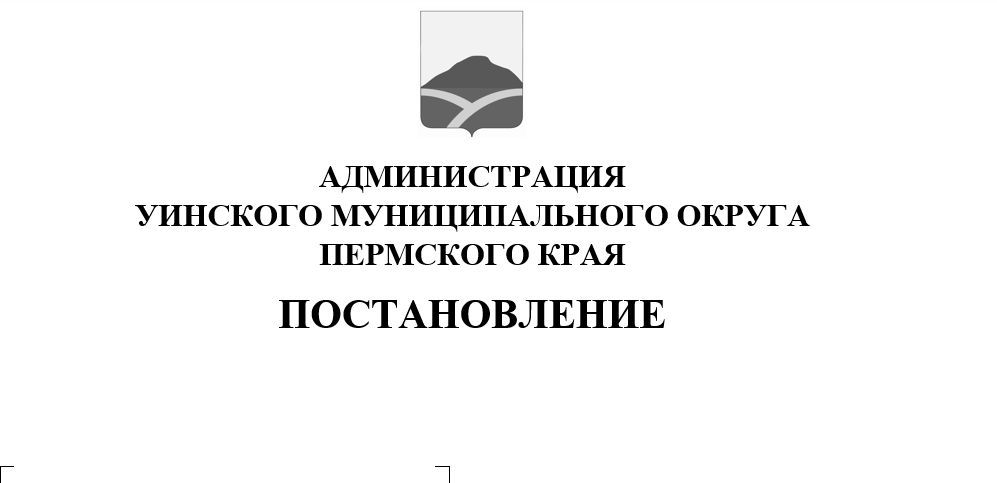 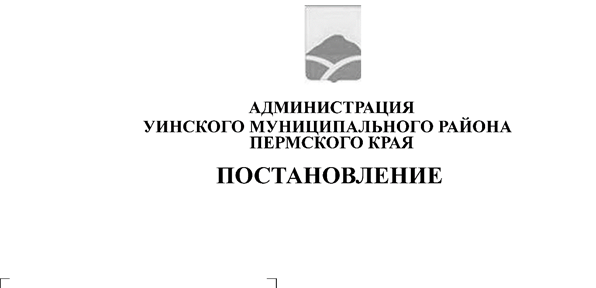 В соответствии со статьей 32 Жилищного кодекса Российской Федерации, постановлением администрации Уинского муниципального района от 24.09.2019 № 440-259-01-03 «Об утверждении муниципальной программы «Переселение граждан из аварийного жилищного фонда в Уинском муниципальном округе Пермского края» на 2020-2021 годы» и в связи с признанием многоквартирного дома по адресу: Пермский край, Уинский муниципальный округ, с.Уинское, ул. Коммунистическая дом 40 аварийным и подлежащим сносу на основании заключения межведомственной комиссии от 13.04.2016 № 01 « О признании многоквартирного дома аварийным и подлежащим сносу», администрация Уинского муниципального округа Пермского краяПОСТАНОВЛЯЕТ:         1.Изъять для муниципальных нужд жилые помещения находящиеся по адресу: Пермский край, Уинский район, с.Уинское, ул. Коммунистическая дом 40, принадлежащие на праве собственности собственникам помещений  многоквартирного жилого дома по адресу: Пермский край, Уинский район, с.Уинское, ул. Коммунистическая дом 40, путем предоставления возмещения стоимости жилого помещения.         2. Изъять:- жилое помещение по адресу: Пермский край, Уинский район, с.Уинское, ул.Коммунистическая,40 кв.2 общей площадью 38,5 кв.м.-  жилое помещение по адресу: Пермский край, Уинский район, с.Уинское, ул.Коммунистическая,40 кв.8 общей площадью 37.3 кв.м.- жилое помещение по адресу: Пермский край, Уинский район, с.Уинское, ул. Коммунистическая,40 кв.10 общей площадью 36,6 кв.м.          3.Заключить с собственниками жилых помещений, указанных в пункте 2 настоящего постановления, соглашения об изъятии объектов недвижимости для муниципальных нужд.4. Настоящее постановление вступает в силу с момента подписания, и подлежит размещению на сайте администрации Уинского муниципального округа Пермского края в сети «Интернет».5. Контроль над исполнением настоящего постановления возложить на заместителя главы администрации Уинского муниципального округа Матынову Ю.А.Глава муниципального округа – глава администрации Уинского                                                       А.Н.Зелёнкинмуниципального округа                                                          